Konfetzival-Song 2017An Einem Ort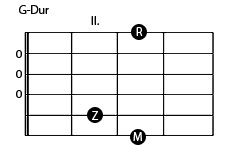 (nach „Horst und Monika“, Die Orsons)the whole Song G|D|Am|CStrophe 1         G         D                     Am 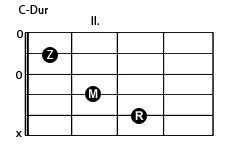 Jetzt sind wir da, die Zelte hier sind aus Holz     C                           G      DDie Leiter sind mir fremd und und die aaaandren auch                   Am                      CWas ist denn das hier, will ich hier bleiben?              G        D                  Am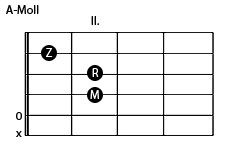 Jetzt sind wir da, und so schnell komm ich hier nicht  mehr weg              C                     G  DDann mach ich halt einfach mal das Beeeste draus.                Am                          CHier wird ich bleiben, vielleicht kanns ja was werden.Refrain: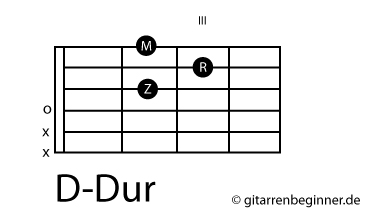 Du du Dup!  G          DAlles ist, alles ist  Am               Calles ist möglich wenn ich will.Du du Dup!  G          DAlles ist, alles ist  Am         Dalles ist möglich wenn ich will.              G       D       Am    CHier am Konfetzival, -fetzival, -fetzival              G       D       Am    CHier am Konfetzival, -fetzival, -fetzivalStrophe 2         G         D                     Am An einem Ort, an dem man sich selten beklagt,     C                           G      DDas Essen schmeckt fantastisch und die Stimmung fetzt.                   Am                      CHier find ich Freunde, hier könnt ich bleinen!              G        D                  AmDa gabs nen See, von relativ frierender Natur              C                     G  DBlick auf die Alpen, Sonne, gute Laune pur.                Am                          CHier find ich Freunde, hier könnt ich bleiben. Refrain:Du du Dup!  G          DAlles ist, alles ist  Am         Dalles ist möglich wenn wir wolln.              G       D       Am    CHier am Konfetzival, -fetzival, -fetzival              G       D       Am    CHier am Konfetzival, -fetzival, -fetzivalStrophe 3         G         D                     Am An einem Ort, an dem auch der Regen nicht stört     C                           G      DDie Workshops sind voll lässig und die Leiter auch                   Am                      CHier sind wir Freunde, hier wolln wir bleiben              G        D                  AmDas ist ne Zeit, die immer in Erinnerung bleibt              C                     G  DEin Jeder ist ein Autor, der Geschichte schreibt                Am                          CTeil unsrer Story – no tears no worryRefrain: Du du Dup!© Evang. Jugend im Dekanat Bad Tölz; Lisa Muchow, Lisa Höffner, Jakob Wank, Julian Tietze, Victor Tietze, Mathilda Geißbauer, Sebastian Högl, Jana Klingenberg, Alexandra Müller, 2017